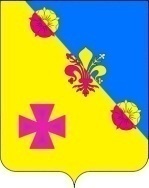 АДМИНИСТРАЦИИ КУХАРИВСКОГО СЕЛЬСКОГО ПОСЕЛЕНИЯ ЕЙСКОГО РАЙОНАП О С Т А Н О В Л Е Н И Ес. Кухаривка Об опубликовании проекта бюджета Кухаривского сельского поселения Ейского района на 2021 год, назначении даты проведения публичных слушаний, создании организационного комитета по проведению публичных слушаний, установлении порядка учета предложений и участия граждан в обсуждении проекта бюджета Кухаривского сельского поселения Ейского района на 2021 год, создании рабочей группы по учету предложений по проекту бюджета Кухаривского сельского поселения Ейского района на 2021 годВ соответствии со статьей 184 Бюджетного кодекса Российской Федерации, руководствуясь статьей 68 Устава Кухаривского сельского поселения  Ейского района, решением Совета Кухаривского сельского поселения Ейского района от 14 августа 2020 года № 49 «Об утверждении Положения о бюджетном процессе в Кухаривском сельском поселении Ейского района» п о с т  а н о в л я ю:1. Назначить проведение публичных слушаний по теме «Рассмотрение проекта  бюджета  Кухаривского  сельского поселения Ейского района на 2021 год» на 4 декабря 2020 года на 15-00 в СДК с. Кухаривка по адресу                    с. Кухаривка, ул. Советов 33а. 2. Опубликовать проект бюджета Кухаривского сельского поселения Ейского района на 2021 год, внесенный главой Кухаривского сельского поселения Ейского района, в газете «Приазовские степи» (приложение № 1).3. Утвердить порядок учета предложений и участия граждан в обсуждении проекта бюджета  Кухаривского сельского поселения Ейского района на 2021  год (приложение № 2).4. Создать организационный комитет (далее-оргкомитет) по проведению публичных слушаний по теме «Рассмотрение проекта бюджета Кухаривского  сельского поселения Ейского района на 2021 год» (приложение № 3). 5. Создать рабочую группу по учету предложений по проекту бюджета Кухаривского  сельского  поселения  Ейского  района на 2021 год (приложение № 4).6. Контроль за выполнением настоящего постановления возложить на начальника финансового отдела администрации Кухаривского сельского поселения Ейского района О.Б. Беспалову.7. Настоящее постановление вступает в силу со дня его официального опубликования.Глава Кухаривского сельского поселения Ейского района								       Н.А. ГригоренкоПРОЕКТО бюджете Кухаривского сельского поселения Ейского районана 2021 годВ соответствии со статьей 184 Бюджетного кодекса Российской Федерации и статьей 68 Устава Кухаривского сельского поселения Ейского района Совет Кухаривского сельского поселения  Ейского района  р е ш и л:1.Утвердить основные характеристики бюджета Кухаривского сельского поселения Ейского района на 2021 год:1) общий объем доходов в сумме 49 468,2 тыс. рублей;2) общий объем расходов в сумме 49 468,2 тыс. рублей;3) общий объем бюджетных ассигнований на исполнение публичных нормативных обязательств в сумме  138,0 тыс. рублей;4) резервный фонд администрации Кухаривского сельского поселения Ейского района в сумме 5,0 тыс. рублей;5) верхний предел муниципального  долга Кухаривского сельского поселения Ейского района на 1 января 2022 года в сумме 0,0  тыс. рублей, в том числе верхний предел долга по муниципальным гарантиям  Кухаривского сельского поселения Ейского района в сумме 0,0 тыс. рублей;6) дефицит бюджета Кухаривского сельского поселения Ейского района на 2021 год в сумме 0,0 тыс. рублей.2. Утвердить перечень и коды главных администраторов доходов, главных администраторов источников внутреннего финансирования дефицита бюджета Кухаривского сельского поселения Ейского района – органов государственной власти Краснодарского края, органов местного самоуправления и закрепляемые за ними виды (подвиды) доходов и источников внутреннего финансирования дефицита бюджета Кухаривского сельского поселения Ейского района согласно приложению №1 к настоящему решению.3. Установить, что в бюджет Кухаривского сельского поселения Ейского района в 2021 году зачисляются:1) налоговые доходы от федеральных и региональных налогов и сборов,  налогов,  предусмотренных специальными налоговыми режимами по единым нормативам отчислений, установленным для зачисления соответствующих налоговых доходов в бюджеты поселений;2) налоговые доходы от федеральных налогов и сборов,  в том числе налогов, предусмотренных специальными налоговыми режимами, и (или) региональных налогов по дополнительным нормативам отчислений, установленным органами государственной власти субъектов Российской Федерации;3) неналоговые доходы в соответствии с установленными нормативами;4) безвозмездные поступления.4. Установить, что средства, поступающие на лицевые счета получателей средств бюджета Кухаривского сельского поселения Ейского района в погашение дебиторской задолженности прошлых лет по бюджетным средствам, подлежат обязательному перечислению в полном объеме в доходы бюджета Кухаривского сельского поселения Ейского района.5. Установить, что субсидии, субвенции, иные межбюджетные трансферты, имеющие целевое назначение (в случае получения уведомления об их предоставлении), в том числе поступающие в бюджет Кухаривского сельского поселения Ейского района в порядке, установленном пунктом 5 статьи 242 Бюджетного Кодекса, а так же безвозмездные поступления от физических и юридических лиц, фактически полученные при исполнении бюджета Кухаривского сельского поселения Ейского района сверх утвержденных решением о бюджете Кухаривского сельского поселения Ейского района доходов, направляются на увеличение расходов бюджета Кухаривского сельского поселения Ейского района соответственно в целях предоставления субсидий, субвенций, иных межбюджетных трансфертов, имеющих целевое назначение, с внесением изменений в сводную бюджетную роспись без внесения изменений в решение бюджете Кухаривского сельского поселения Ейского района на текущий финансовый год. 6. Утвердить объем поступлений доходов в бюджет Кухаривского сельского поселения Ейского района по кодам видов (подвидов) доходов на 2020 год в суммах согласно приложению № 2 к настоящему решению.7. Утвердить в составе доходов бюджета Кухаривского сельского поселения Ейского района безвозмездные поступления из бюджетов других уровней  в 2021 году согласно приложению  № 3 к настоящему решению.8. Установить нормативы отчислений доходов в бюджет Кухаривского сельского поселения Ейского района на 2021 год согласно приложению № 4 к настоящему решению.9. Установить, что добровольные взносы и пожертвования, поступившие в бюджет Кухаривского сельского поселения Ейского района, направляются в установленном порядке на увеличение расходов бюджета Кухаривского сельского поселения Ейского района соответственно целям их предоставления.В случае если цель добровольных взносов и пожертвований, поступивших в бюджет Кухаривского сельского поселения Ейского района, не определена, указанные средства направляются на финансовое обеспечение расходов бюджета Кухаривского сельского поселения Ейского района в соответствии с настоящим решением.10. Утвердить распределение бюджетных ассигнований  бюджета Кухаривского сельского поселения Ейского района по разделам и подразделам классификации расходов бюджетов на 2021 год согласно приложению № 5 к настоящему решению.11. Утвердить распределение бюджетных ассигнований бюджета Кухаривского сельского поселения Ейского района по разделам,  подразделам, целевым статьям (муниципальным программам и непрограммным направлениям деятельности), группам видов расходов классификации расходов бюджетов на 2021 год согласно приложению № 6 к настоящему решению.12. Утвердить ведомственную структуру расходов бюджета Кухаривского сельского поселения Ейского района и в ее составе перечень разделов, подразделов, целевых статей (муниципальных программ и непрограммных направлений деятельности), групп видов расходов бюджета Кухаривского сельского поселения Ейского района, перечень главных распорядителей средств бюджета Кухаривского сельского поселения Ейского района на 2021 год согласно приложению № 7 к настоящему решению.13. Утвердить распределение иных межбюджетных трансфертов на осуществление части полномочий по решению вопросов местного значения, переданных из бюджета Кухаривского сельского поселения Ейского района бюджету муниципального образования Ейский район в 2021 году в соответствии с заключенными соглашениями, согласно приложению № 8 к настоящему решению.14. Утвердить объем бюджетных ассигнований муниципального дорожного фонда Кухаривского сельского поселения Ейского района на 2021 год в сумме 9 842,3 тыс. рублей.Утвердить смету доходов и расходов муниципального дорожного фонда Кухаривского сельского поселения Ейского района на 2021 год согласно приложению № 9 к настоящему решению.Бюджетные ассигнования муниципального дорожного фонда Кухаривского сельского поселения Ейского района, не использованные в текущем финансовом году, направляются на увеличение бюджетных ассигнований муниципального дорожного фонда Кухаривского сельского поселения Ейского района в очередном финансовом году.15. Утвердить источники внутреннего финансирования дефицита бюджета Кухаривского сельского поселения Ейского района, перечень статей и видов источников финансирования дефицита бюджета Кухаривского сельского поселения Ейского района на 2021 год согласно приложению  № 10 к настоящему решению.16. Утвердить перечень муниципальных программ и объемы бюджетных ассигнований из бюджета Кухаривского сельского поселения Ейского района, предусмотренные на их реализацию в 2021 году, согласно приложению № 11 к настоящему решению.17. Установить, что в показатели сводной бюджетной росписи бюджета Кухаривского сельского поселения Ейского района могут быть внесены изменения без внесения изменений в решение о бюджете Кухаривского сельского поселения Ейского района:1) перераспределения бюджетных ассигнований, предусмотренных для исполнения публичных нормативных обязательств, в пределах общего объема бюджетных ассигнований, утвержденных решением Совета о бюджете Кухаривского сельского поселения Ейского района на их исполнение в текущем финансовом году, а также с его превышением не более чем на 5 процентов за счет перераспределения средств, зарезервированных в составе утвержденных бюджетных ассигнований;2) изменения функций и полномочий главных распорядителей, получателей бюджетных средств, а также в связи с передачей муниципального имущества, изменением подведомственности получателей бюджетных средств и при осуществлении администрацией Кухаривского сельского поселения Ейского района бюджетных полномочий, предусмотренных пунктом 5 статьи 154 Бюджетного кодекса;3) исполнения судебных актов, предусматривающих обращение взыскания на средства бюджетов бюджетной системы Российской Федерации и (или) предусматривающих перечисление этих средств в счет оплаты судебных издержек, увеличения подлежащих уплате казенным учреждением сумм налогов, сборов, пеней, штрафов, а также социальных выплат (за исключением выплат, отнесенных к публичным нормативным обязательствам), установленных законодательством Российской Федерации;4) использования (перераспределения) средств резервного фонда администрации Кухаривского сельского поселения Ейского района, а также средств, иным образом зарезервированных в составе утвержденных бюджетных ассигнований, с указанием в решении о бюджете Кухаривского сельского поселения Ейского района объема и направлений их использования;5) перераспределения бюджетных ассигнований, предоставляемых на конкурсной основе;6) получения уведомления о предоставлении субсидий, субвенций, иных межбюджетных трансфертов, имеющих целевое назначение, и безвозмездных поступлений от физических и юридических лиц сверх объемов, утвержденных решением о бюджете Кухаривского сельского поселения Ейского района, а также в случае сокращения (возврата при отсутствии потребности) указанных межбюджетных трансфертов;7) изменения типа (подведомственности) муниципальных учреждений и организационно- правовой формы муниципальных унитарных предприятий;8) увеличения бюджетных ассигнований текущего финансового года на оплату заключенных муниципальных контрактов на поставку товаров, выполнение работ, оказание услуг, подлежавших в соответствии с условиями этих муниципальных контрактов оплате в отчетном финансовом году, в объеме, не превышающем остатка не использованных на начало текущего финансового года бюджетных ассигнований на исполнение указанных муниципальных контрактов в соответствии с требованиями, установленными бюджетным законодательством;9) перераспределения бюджетных ассигнований на осуществление бюджетных инвестиций и предоставление субсидий на осуществление капитальных вложений в объекты муниципальной собственности (за исключением бюджетных ассигнований дорожных фондов) при изменении способа финансового обеспечения реализации капитальных вложений в указанный объект муниципальной собственности после внесения изменений в решения, указанные в пункте 2 статьи 78.2 и пункте 2 статьи 79 Бюджетного кодекса РФ, муниципальные контракты или соглашения о предоставлении субсидий на осуществление капитальных вложений;10) изменения наименования главного распорядителя бюджетных средств;11) изменения структуры органов исполнительной власти Кухаривского сельского поселения Ейского района;12) перераспределения бюджетных ассигнований между группами видов расходов классификации расходов бюджетов в пределах общего объема бюджетных ассигнований, предусмотренных решением о бюджете Кухаривского сельского поселения Ейского района главному распорядителю средств бюджета Кухаривского сельского поселения Ейского района на реализацию мероприятия соответствующей муниципальной программы по финансовому обеспечению деятельности органов исполнительной власти и муниципальных казенных учреждений, при условии, что увеличение объема бюджетных ассигнований по соответствующей группе вида расходов классификации расходов бюджетов муниципальной программы не превышает 10 процентов и не потребует внесения изменений в мероприятие муниципальной программы (подпрограммы);13) перераспределение бюджетных ассигнований между целевыми статьями или группами видов расходов  классификации расходов бюджетов в пределах общего объема бюджетных ассигнований, предусмотренных решением о бюджете Кухаривского сельского поселения Ейского района главному распорядителю средств бюджета Кухаривского сельского поселения Ейского район на реализацию не включенных в муниципальные программы направлений деятельности органов местного самоуправления, муниципальных казенных учреждений, при условии, что увеличение объема бюджетных ассигнований по соответствующей целевой статье или группе вида расходов классификации расходов бюджетов не превышает 10 процентов;13) проведения реструктуризации муниципального долга  в соответствии с Бюджетным кодексом Российской Федерации;14) направления неиспользованных в 2020 году межбюджетных трансфертов, полученных в форме субсидий, субвенций и иных межбюджетных трансфертов из бюджетов других уровней, на цели, соответствующие условиям получения указанных средств либо на возврат в доход бюджетов других уровней;15) внесения изменений в муниципальные программы в части изменения мероприятий (основных мероприятий), подпрограмм (включая изменение участника муниципальной программы, координатора муниципальной программы, получателя субсидии, исполнителя) и (или) изменения объектов капитального строительства, объектов недвижимого имущества и (или) перераспределения объемов финансирования  между участниками муниципальной программы (исполнителями), основными мероприятиями (мероприятиями), подпрограммами, объектами капитального строительства, объектами недвижимого имущества, требующих изменения кодов бюджетной классификации и (или) наименования целевой статьи расходов бюджета Кухаривского сельского поселения Ейского района в связи с указанным изменением и (или) перераспределением бюджетных ассигнований;16) изменения кода и (или) наименования основного мероприятия целевой статьи расходов и (или) кода и (или) наименования направления расходов целевой статьи расходов и (или) детализации кода направления расходов целевой статьи расходов для отражения расходов бюджета Кухаривского сельского поселения Ейского района на реализацию региональных проектов Краснодарского края, которые направлены на достижение соответствующих результатов реализации федеральных проектов; отражения расходов бюджета Кухаривского сельского поселения Ейского района, источником финансового обеспечения которых являются средства другого бюджета бюджетной системы Российской Федерации, и (или) расходов бюджета Кухаривского сельского поселения Ейского района, направляемых на выполнение условий софинансирования расходных обязательств, источником финансового обеспечения которых частично являются средства другого бюджета бюджетной системы Российской Федерации;17) перераспределения бюджетных ассигнований между разделами, подразделами, целевыми статьями, группами видов расходов классификации расходов бюджетов в пределах общего объема бюджетных ассигнований, предусмотренных решением о бюджете Кухаривского сельского поселения Ейского района на реализацию муниципальной программы в целях выполнения условий софинансирования расходных обязательств, источником финансового обеспечения которых частично являются средства другого бюджета бюджетной системы Российской Федерации;18) изменения и (или) уточнения бюджетной классификации Министерством финансов Российской Федерации и (или) министерством финансов Краснодарского края;19) перераспределения в соответствии с постановлениями, распоряжениями администрации Кухаривского сельского поселения Ейского района бюджетных ассигнований, предусмотренных: на оплату труда муниципальных служащих и приравненных к ним лиц в связи с реформированием, оптимизацией численности муниципальных служащих и приравненных к ним лиц муниципальных органов исполнительной власти;на мероприятия, связанные с ликвидацией и преобразованием муниципальных органов власти;Внесение изменений в сводную бюджетную роспись по основаниям, установленным подпунктами 1 – 5, 7, 9 - 12, 15 – 19, осуществляется в пределах объема бюджетных ассигнований, утвержденных решением о бюджете Кухаривского сельского поселения Ейского района.Внесение изменений в сводную бюджетную роспись по основаниям, установленным подпунктами 6, 8, 14 может осуществляться с превышением общего объема расходов, утвержденных решением о бюджете Кухаривского сельского поселения Ейского района.18. Установить, что при изменении показателей сводной бюджетной росписи по расходам, утвержденным в соответствии с ведомственной структурой расходов, уменьшение бюджетных ассигнований,    предусмотренных на исполнение публичных нормативных обязательств и обслуживание муниципального долга, для увеличения иных бюджетных ассигнований без внесения изменений в решение Совета о бюджете Кухаривского сельского поселения Ейского района не допускается.19. Установить, что в 2021 году уменьшение общего объема бюджетных ассигнований, утвержденных в установленном порядке главному распорядителю средств бюджета Кухаривского сельского поселения Ейского района на уплату налогов, сборов и иных платежей для направления их на иные цели без внесения изменений в настоящее решение не допускается.20. Установить, что при наличии временного кассового разрыва в ходеисполнения бюджета Кухаривского сельского поселения Ейского района и для покрытия дефицита бюджета Кухаривского сельского поселения Ейского района, администрация Кухаривского сельского поселения Ейского района может осуществлять заимствования в соответствии с Программой муниципальных внутренних заимствований Кухаривского сельского поселения Ейского района, при условии его возврата не позднее 25 ноября текущего финансового года.21.Установить, что остатки средств бюджета Кухаривского сельского поселения Ейского района, сложившиеся на 1 января 2021 года, в полном объеме могут направляться в 2021 году на покрытие временных кассовых разрывов, возникающих в ходе исполнения бюджета Кухаривского сельского поселения Ейского района, а также на увеличение бюджетных ассигнований на оплату заключенных от имени администрации Кухаривского сельского поселения Ейского района муниципальных контрактов на поставку товаров, выполнение работ, оказание услуг, подлежавших в соответствии с условиями этих муниципальных контрактов оплате в отчетном финансовом году, в объеме, не превышающем суммы остатка неиспользованных бюджетных ассигнований на указанные цели, в случае осуществления заказчиком приемки поставленного товара, выполненной работы (ее результатов), оказанной услуги, а также отдельных этапов поставки товара, выполнения работы, оказания услуги указанных муниципальных контрактов в установленном законодательством порядке в отчетном финансовом году. 22.Установить, что неиспользованные по состоянию на 1 января 2021 года  остатки  межбюджетных  трансфертов,   предоставленных  из бюджетов других уровней в форме субсидий, субвенций и иных межбюджетных трансфертов, имеющих целевое назначение, подлежат возврату в доход соответствующих бюджетов в сроки и порядке, установленные министерством финансов Краснодарского края.В соответствии с решениями главных администраторов доходов от возврата остатков целевых средств бюджетов других уровней не использованные по состоянию на 1 января 2021 года остатки межбюджетных трансфертов, полученных в форме субсидий, субвенций и иных межбюджетных трансфертов, имеющих целевое назначение, могут быть направлены на те же цели в объеме, не превышающем остатка указанных межбюджетных трансфертов, при наличии потребности в указанных трансфертах в порядке, установленном министерством финансов Краснодарского края.23.Установить, что неиспользованные по состоянию на 1 января 2021 года остатки межбюджетных трансфертов, предоставленных из бюджета Кухаривского сельского поселения Ейского района в форме иных межбюджетных трансфертов, имеющих целевое назначение, подлежат возврату в доход бюджета Кухаривского сельского поселения в сроки и в порядке установленном администрацией Кухаривского сельского поселения Ейского района.В случае, если неиспользованный остаток межбюджетных трансфертов, полученных в форме иных межбюджетных трансфертов, имеющих  целевое  назначение,  не  перечислен в  доход  бюджета поселения  в установленные сроки, указанные средства подлежат взысканию в доход бюджета Кухаривского сельского поселения Ейского района в порядке, установленном администрацией Кухаривского сельского поселения Ейского района с соблюдением общих требований, установленных Министерством финансов Российской Федерации.24. Установить, что администрация Кухаривского сельского поселения Ейского района не вправе принимать решения, приводящие к увеличению в 2021 году штатной численности муниципальных служащих и работников муниципальных казенных учреждений, за исключением случаев принятия решений о наделении органов местного самоуправления дополнительными функциями в пределах установленной в соответствии с законодательством компетенции, требующими увеличения штатной численности.25. Не использованные по состоянию на 1 января 2021 года остатки средств, предоставленных муниципальным бюджетным и автономным учреждениям из  бюджета Кухаривского сельского поселения Ейского района  в соответствии с абзацем первым пункта  1 статьи  78.1 Бюджетного кодекса Российской Федерации, используются в 2020 году в соответствии с планами финансово-хозяйственной деятельности для достижения целей, ради которых эти учреждения созданы, при достижении (непревышении допустимого (возможного) отклонения) ими показателей муниципального задания на оказание муниципальных услуг (выполнение работ), характеризующих объем оказываемых муниципальных услуг (выполняемых работ), а также показателей муниципального задания, характеризующих качество оказываемых муниципальных услуг (выполняемых работ), если такие показатели установлены в муниципальном задании.При недостижении бюджетными и автономными учреждениями указанных показателей средства в объеме, соответствующем недостигнутым показателям, подлежат возврату этими учреждениями в установленном бюджетным законодательством Российской Федерации порядке в бюджет Кухаривского сельского поселения Ейского района. В случае невозврата указанных средств в бюджет Кухаривского сельского поселения Ейского района в установленном порядке, эти средства подлежат взысканию с этих учреждений в порядке, установленном администрацией Кухаривского сельского поселения Ейского района в соответствии с общими требованиями, установленными Министерством финансов Российской Федерации.26. Установить, что не использованные по состоянию на 1 января 2021 года остатки средств, предоставленных муниципальным бюджетным и автономным учреждениям из бюджета Кухаривского сельского поселения Ейского района  в соответствии с абзацем вторым пункта 1 статьи 78.1 и пунктом  5 статьи  79 Бюджетного кодекса Российской Федерации, подлежат перечислению муниципальными бюджетными и автономными учреждениями в бюджет Кухаривского сельского поселения Ейского района.Указанные остатки средств возвращаются этим учреждениям в 2021 году при наличии потребности в направлении их на те же цели в соответствии с решением главного распорядителя средств бюджета Кухаривского сельского поселения Ейского района, осуществляющего в отношении них функции и полномочия учредителя (далее – Учредитель), согласованного администрацией Кухаривского сельского поселения Ейского района, после внесения соответствующих изменений в настоящее решение.В случае если неиспользованные остатки целевых субсидий не  будут перечислены в  доход  бюджета Кухаривского сельского поселения до 1 марта 2021 года, указанные средства подлежат взысканию в доход бюджета Кухаривского сельского поселения в порядке, установленном администрацией Кухаривского сельского поселения с соблюдением общих требований, установленных Министерством финансов Российской Федерации.27. Установить, что в 2021 году администрация Кухаривского сельского поселения Ейского района, муниципальные казенные учреждения Кухаривского сельского поселения вправе осуществлять оплату услуг кредитных организаций по перечислению заработной платы, компенсационных и других выплат   лицам,   замещающим    муниципальные   должности Кухаривского сельского поселения Ейского района, лицам, замещающим должности муниципальной службы Кухаривского сельского поселения, служащим и работникам согласно соответствующим договорам в пределах утвержденных в установленном законодательством порядке смет доходов и расходов указанных органов и учреждений.28.Установить предельный объем муниципального  долга Кухаривского сельского поселения на 2021 год в сумме 0,0 тыс. рублей. 29.Установить объем расходов на обслуживание муниципального долга Кухаривского сельского поселения Ейского района на 2021 год в сумме 0,0 тыс. рублей.30. Утвердить Программу муниципальных внутренних заимствований бюджета Кухаривского сельского поселения Ейского района на 2021 год согласно приложению №12 к настоящему решению.31.Утвердить Программу муниципальных гарантий Кухаривского сельского поселения Ейского района на 2021 год согласно приложению №13 к настоящему решению.32.Установить, что финансовое обеспечение деятельности главных распорядителей и получателей бюджетных средств осуществляется на основании бюджетных смет.33.Установить, что доходы, полученные главными распорядителями и получателями бюджетных средств от платных услуг и иной приносящей доход деятельности, от сдачи в аренду муниципального имущества, переданного в оперативное управление главным распорядителям и получателям бюджетных средств, зачисляются в бюджет поселения Кухаривского сельского поселения Ейского района.34. Установить, что финансовое обеспечение деятельности муниципальных бюджетных учреждений и муниципальных автономных учреждений Кухаривского сельского поселения Ейского района осуществляется в 2021 году на основании планов финансово-хозяйственной деятельности.35.Установить, что доходы, полученные муниципальными бюджетными учреждениями и  муниципальными автономными учреждениями от платных услуг и иной приносящей доход деятельности, от сдачи в аренду муниципального имущества, переданного в оперативное управление муниципальным бюджетным учреждениям и  муниципальным автономным учреждениям  Кухаривского сельского поселения Ейского района, поступают на лицевые счета указанных учреждений, открытые в финансовом управлении администрации муниципального образования Ейский район, и используются ими  для достижения целей, ради которых они созданы, если иное не предусмотрено действующим законодательством. В случае сдачи в аренду с согласия учредителя недвижимого имущества и особо ценного движимого имущества, закрепленного учредителем за бюджетным  или автономным учреждением или приобретенного бюджетным или автономным  учреждением за счет средств, выделенных ему учредителем на приобретение такого имущества, финансовое обеспечение содержания такого имущества учредителем не осуществляется.36. Установить, что кассовое обслуживание исполнения бюджета Кухаривского сельского поселения Ейского района осуществляется отделом по Ейскому району управления федерального казначейства по Краснодарскому краю путем открытия и ведения лицевого счета финансовому управлению администрации муниципального образования Ейский район.37. Кассовое обслуживание исполнения бюджета Кухаривского сельского поселения Ейского района главными распорядителями и получателями бюджетных средств осуществляется финансовым управлением администрации муниципального образования Ейский район путем открытия и ведения лицевых счетов главным распорядителям и получателям бюджетных средств.38. Учет операций:- по исполнению бюджета Кухаривского сельского поселения Ейского района, осуществляемых участниками бюджетного процесса в рамках их бюджетных полномочий;- со средствами, бюджетных и автономных учреждений производится на лицевых счетах, открываемых в финансовом управлении в соответствии с положениями Бюджетного Кодекса, действующего законодательства Российской Федерации в порядке, установленном финансовым управлением. 39. Остатки средств на счете администрации Кухаривского сельского поселения Ейского района, открытом в учреждении Центрального банка Российской Федерации в соответствии с законодательством Российской Федерации, на котором отражаются операции со средствами, поступающими во временное распоряжение муниципальных казенных учреждений, используются этими учреждениями в	 соответствии с целями,    на которые эти средства  былиполучены, в порядке, установленном финансовым управлением администрации муниципального образования Ейский район.40. Установить, что остатки средств бюджетных учреждений на счетах финансового управления администрации муниципального образования Ейский район, открытых в учреждении Центрального банка Российской Федерации в соответствии с законодательством Российской Федерации, на которых отражаются операции со средствами бюджетных учреждений, могут перечисляться с указанных счетов в бюджет Кухаривского сельского поселения Ейского района с их возвратом до 31 декабря текущего финансового года на счета, с которых они были ранее перечислены в соответствии с настоящим пунктом, в порядке, установленном финансовым управлением администрации муниципального образования Ейский район.41.  Муниципальные правовые акты Кухаривского сельского поселения Ейского района  подлежат приведению в соответствие с настоящим решением не позднее двух месяцев со дня его вступления в силу.Муниципальные и ведомственные целевые программы подлежат приведению в соответствие с настоящим решением в порядке, установленном администрацией Кухаривского сельского поселения Ейского района.Муниципальные правовые акты, регулирующие бюджетные правоотношения, применяются (исполняются) в части, не противоречащей настоящему решению.  42. Решения Совета Кухаривского сельского поселения Ейского района о внесении изменений в настоящее решение вступают в силу со дня  обнародования. 43. Настоящее решение подлежит официальному опубликованию не позднее 10 дней после его подписания.44. Настоящее решение вступает в силу с 1 января 2021 года.Глава Кухаривского сельского поселения Ейского района								       Н.А. Григоренко			                                                    ПРИЛОЖЕНИЕ № 1к проекту решения Совета Кухаривского 	сельского поселения «О бюджете Кухаривского сельского поселения Ейского района на 2021 год»      ПЕРЕЧЕНЬ и коды главных администраторов доходов, главных администраторов источников внутреннего финансирования дефицита бюджета Кухаривского сельского поселения Ейского района – органов государственной власти Краснодарского края, органов местного самоуправления и закрепляемые за ними виды (подвиды) доходов источников внутреннего финансирования дефицита бюджета Кухаривского сельского поселения Ейского районаНачальник финансового отдела администрацииКухаривского сельского поселения						О.Б.БеспаловаПРИЛОЖЕНИЕ № 2		к проекту решения Совета Кухаривского 	сельского поселения «О бюджете Кухаривского сельского поселения Ейского района на 2021 год»Объем поступлений доходов в бюджет Кухаривского сельского поселения на 2021 годНачальник финансового отдела администрацииКухаривского сельского поселения                                                    О.Б.БеспаловаПРИЛОЖЕНИЕ № 3		к проекту решения Совета Кухаривского 	сельского поселения «О бюджете Кухаривского сельского поселения Ейского района на 2021 год»Безвозмездные  поступления из бюджетов других уровнейв бюджет Кухаривского сельского поселения Ейского района в 2021 годуНачальник финансового отдела администрацииКухаривского сельского поселения		О.Б.БеспаловаПРИЛОЖЕНИЕ № 4		к проекту решения Совета Кухаривского 	сельского поселения «О бюджете Кухаривского сельского поселения Ейского района на 2021 год»НОРМАТИВЫ отчислений доходов в бюджет Кухаривского сельского поселения Ейского района на 2021 годНачальник финансового отдела администрацииКухаривского сельского поселения						О.Б.БеспаловаПРИЛОЖЕНИЕ № 5		к проекту решения Совета Кухаривского 	сельского поселения «О бюджете Кухаривского сельского поселения Ейского района на 2021 год»Распределение бюджетных ассигнований бюджета  Кухаривского сельского поселения Ейского района по разделам и подразделам классификации расходов бюджетов на 2021 год(тыс. рублей)ПРИЛОЖЕНИЕ № 6		к проекту решения Совета Кухаривского 	сельского поселения «О бюджете Кухаривского сельского поселения Ейского района на 2021 год»Распределение бюджетных ассигнований бюджета Кухаривского сельского поселения Ейского района по разделам, подразделам, целевым статьям, группам видов расходов классификации расходов бюджетов на 2021 год(тыс. рублей)Начальник финансового отдела администрацииКухаривского сельского поселения		   О.Б.БеспаловаПРИЛОЖЕНИЕ № 7		к проекту решения Совета Кухаривского 	сельского поселения «О бюджете Кухаривского сельского поселения Ейского района на 2021 год»Ведомственная структура расходов бюджета Кухаривского сельского поселения Ейского района на 2021 годНачальник финансового отдела администрацииКухаривского сельского поселения		          О.Б.БеспаловаПРИЛОЖЕНИЕ № 8		к проекту решения Совета Кухаривского 	сельского поселения «О бюджете Кухаривского сельского поселения Ейского района на 2021 год»Распределение иных межбюджетных трансфертов на осуществление части полномочий по решению вопросов местного значения, переданных из бюджета Кухаривского сельского поселения Ейского района бюджету муниципального образования Ейский район в 2021 годуНачальник финансового отдела администрацииКухаривского сельского поселения		                       О.Б.БеспаловаПРИЛОЖЕНИЕ № 9		к проекту решения Совета Кухаривского 	сельского поселения «О бюджете Кухаривского сельского поселения Ейского района на 2021 год»СМЕТАдоходов и расходов муниципального дорожного фонда Кухаривского сельского поселения Ейского района на 2021 годНачальник финансового отдела администрацииКухаривского сельского поселения		О.Б.БеспаловаПРИЛОЖЕНИЕ № 10		к проекту решения Совета Кухаривского 	сельского поселения «О бюджете Кухаривского сельского поселения Ейского района на 2021 год»Источники внутреннего финансирования дефицита   бюджетаКухаривского сельского поселения Ейского района на 2021 годНачальник финансового отдела администрацииКухаривского сельского поселения				                    О.Б.БеспаловаПРИЛОЖЕНИЕ № 11		к проекту решения Совета Кухаривского 	сельского поселения «О бюджете Кухаривского сельского поселения Ейского района на 2021 год»Перечень муниципальных программ и объемы бюджетных ассигнований из бюджета Кухаривского сельского поселения Ейского района предусмотренные на их реализацию в 2021 годуНачальник финансового отдела администрацииКухаривского сельского поселения		                                         О.Б.БеспаловаПРИЛОЖЕНИЕ № 12к проекту решения Совета Кухаривского 	сельского поселения «О бюджете Кухаривского сельского поселения Ейского района на 2021 год» Программа  муниципальных  внутренних  заимствований бюджета Кухаривского  сельского  поселения Ейского района на  2021 годНачальник финансового отдела	 администрацииКухаривского сельского поселения                                                    О.Б.БеспаловаПРИЛОЖЕНИЕ № 13к проекту решения Совета Кухаривского 	сельского поселения «О бюджете Кухаривского сельского поселения Ейского района на 2021 год»Программа  муниципальных гарантийКухаривского  сельского  поселения Ейского района на  2021  годРаздел 1. Перечень подлежащих предоставлению муниципальных гарантий Кухаривского сельского поселения Ейского района в 2021 году Раздел 2. Общий объем бюджетных ассигнований, предусмотренных на исполнение муниципальных гарантий муниципального образования по возможным гарантийным случаям в 2021 году Начальник финансового отдела	 администрацииКухаривского сельского поселения                                                    О.Б.Беспалова                                                             ПРИЛОЖЕНИЕ № 2						УТВЕРЖДЕН						постановлением Кухаривского 						сельского поселения Ейского района						от_____________ № ____ПОРЯДОКучета предложений и участия граждан в обсуждении проекта бюджета Кухаривского сельского поселения Ейского района на 2021 год1. Население Кухаривского сельского поселения Ейского района с момента опубликования (обнародования) проекта бюджета Кухаривского сельского поселения Ейского района на 2021 год вправе участвовать в его обсуждении в следующих формах:1) проведения собраний граждан по месту жительства;2) массового обсуждения проекта бюджета Кухаривского сельского поселения Ейского района на 2021 год в порядке, предусмотренном настоящим Порядком;3) проведения публичных слушаний по проекту бюджета Кухаривского сельского поселения Ейского района на 2021 год;4) в иных формах, не противоречащих действующему законодательству.2. Предложения о дополнениях и (или) изменениях по опубликованному (обнародованному) проекту бюджета Кухаривского сельского поселения Ейского района на 2021 год (далее - предложения), выдвинутые населением на публичных слушаниях, указываются в итоговом документе публичных слушаний, который передается в рабочую группу по учету предложений по проекту бюджета Кухаривского сельского поселения Ейского района на 2021 год (далее – рабочая группа).3. Предложения населения к опубликованному (обнародованному) проекту бюджета Кухаривского сельского поселения Ейского района на 2021 год могут вноситься в течение 10 дней со дня его опубликования в рабочую группу и рассматриваются ею в соответствии с настоящим Порядком.4. Внесенные предложения регистрируются рабочей группой.5. Предложения должны соответствовать Конституции РФ, требованиямФедерального закона от 06 октября 2003 года № 131-ФЗ "Об общих принципах организации местного самоуправления в Российской Федерации", федеральному законодательству, законодательству Краснодарского края.6. Предложения должны соответствовать следующим требованиям:1) должны обеспечивать однозначное толкование положений проекта бюджета Кухаривского сельского поселения Ейского района на 2021 год;2) не допускать противоречие либо несогласованность с иными положениями проекта бюджета Кухаривского сельского поселения Ейского района на 2021 год.7. Предложения, внесенные с нарушением требований и сроков, предусмотренных настоящим Порядком, по решению рабочей группы могут быть оставлены без рассмотрения.8. По итогам изучения, анализа и обобщения внесенных предложений рабочая группа составляет заключение.9. Заключение рабочей группы на внесенные предложения должно содержать следующие положения:1) общее количество поступивших предложений;2) количество поступивших предложений, оставленных в соответствии с настоящим Порядком без рассмотрения;3) отклоненные предложения ввиду несоответствия требованиям, предъявляемым настоящим Порядком;4) предложения, рекомендуемые рабочей группой к отклонению;5) предложения, рекомендуемые рабочей группой для внесения в проект бюджета Кухаривского сельского поселения Ейского района на 2021 год;10. Рабочая группа представляет в Совет Кухаривского сельского поселения Ейского района свое заключение и материалы деятельности рабочей группы с приложением всех поступивших предложений. 11. Перед решением вопроса о принятии (включении в проект бюджета Кухаривского сельского поселения Ейского района на 2021 год) или отклонении предложений, Совет депутатов Кухаривского сельского поселения Ейского района в соответствии с регламентом заслушивает доклад председательствующего на сессии Совета депутатов Кухаривского сельского поселения Ейского района, либо уполномоченного члена рабочей группы о деятельности  рабочей группы.12. Итоги рассмотрения поступивших предложений с обязательным содержанием принятых (включенных в проект бюджета Кухаривского сельского поселения Ейского района на 2021 год) предложений подлежат официальному опубликованию.Начальник общего отдела администрации Кухаривского сельского поселения					        Т.В. КороленкоПРИЛОЖЕНИЕ № 3УТВЕРЖДЕНпостановлением  Кухаривского сельского поселения Ейского районаот ___________№___СОСТАВорганизационного комитета по проведению публичных слушаний по теме: «Рассмотрение проекта бюджета Кухаривского сельского поселения Ейского района на 2021 год»Мкртчян 						- депутат Совета Кухаривского Артур Сейранович			           сельского поселения Ейского районаВелигура						- депутат Совета КухаривскогоСергей Викторович				 сельского поселения Ейского районаМыльцева						- специалист 1 категории Наталья Владимировна				администрации Кухаривского с/пШевчукова                                                - ведущий специалист администрацииНаталья Анатольевна                                Кухаривского сельского поселенияКороленко					          - начальник общего отдела Татьяна Владимировна				администрации Кухаривского с/п								Начальник общего отдела администрацииКухаривского сельского поселенияЕйского района 								       Т.В. КороленкоПРИЛОЖЕНИЕ № 4УТВЕРЖДЕНпостановлением Кухаривского сельского поселения Ейского районаот ____________№___СОСТАВрабочей группы по учету предложений по проекта бюджета Кухаривского сельского поселения Ейского района на 2021 годБеспалова						- начальник финансового отделаОльга Борисовна			 	           администрации Кухаривского с/пБогер						            - депутат Совета КухаривскогоЕкатерина Васильевна   			   сельского поселения Ейского районаФоменко						- председатель Совета ветерановВалентина Михайловна			с. ВоронцовкаНачальник общего отдела администрацииКухаривского сельского поселенияЕйского района 					                                        Т.В. Короленкоот17.11.2020№123ПРИЛОЖЕНИЕ № 1УТВЕРЖДЕНОпостановлением Кухаривского сельского поселения Ейского районаот ________________ №___Код бюджетной классификации Российской ФедерацииКод бюджетной классификации Российской ФедерацииНаименование главного администратора доходов и источников внутреннего финансирования дефицита бюджета Кухаривского поселения Ейского районаглавного админи-стратора доходовдоходов бюджета Кухаривского сельского поселения Ейского районаНаименование главного администратора доходов и источников внутреннего финансирования дефицита бюджета Кухаривского поселения Ейского района123992Администрация Кухаривского сельского  поселения Ейского района99201 02 00 00 10 0000 710Получение кредитов от кредитных организаций в валюте Российской Федерации  99201 02 00 00 10 0000 810Погашение кредитов предоставленных  кредитными организациями в валюте Российской Федерации99201 03 01 00 10 0000 710Получение бюджетных кредитов от других бюджетов бюджетной системы Российской Федерации бюджетами поселений в валюте Российской Федерации99201 03 01 00 10 0000 810Погашение бюджетами поселений кредитов, полученных  от других бюджетов бюджетной системы Российской Федерации в валюте Российской Федерации99201 05 02 01 10 0000 510Увеличение прочих остатков денежных средств бюджетов поселений99201 05 02 01 10 0000 610Уменьшение прочих остатков денежных средств бюджетов поселений99201 06 01 00 10 0000 630Средства от продажи акций и иных форм участия в   капитале, находящихся в   государственной и муниципальной собственности9921 08 07175 01 0000 110Государственная пошлина за выдачу органом местного самоуправления поселения специального разрешения на движение по автомобильным дорогам транспортных средств, осуществляющих перевозки опасных, тяжеловесных и (или) крупногабаритных грузов, зачисляемая в бюджеты поселений9921 11 01050 10 0000 120Доходы в виде прибыли, приходящейся на доли в уставных (складочных) капиталах хозяйственных товариществ и обществ, или дивидендов по акциям, принадлежащим сельским поселениям9921 11 02033 10 0000 120Доходы от размещения временно свободных средств бюджетов сельских поселений9921 11 02085 10 0000 120Доходы от размещения сумм, аккумулируемых в ходе проведения аукционов по продаже акций, находящихся в собственности сельских поселений 9921 11 03050 10 0000 120Проценты, полученные от предоставления бюджетных кредитов внутри страны за счет средств бюджетов сельских поселений9921 11 05025 10 0000 120Доходы, получаемые в виде арендной платы, а также средства от продажи права на заключение договоров аренды за земли, находящиеся в собственности сельских поселений (за исключением земельных участков муниципальных бюджетных и автономных учреждений)9921 11 05035 10 0000 120Доходы от сдачи в аренду имущества, находящегося в оперативном управлении органов управления сельских поселений и созданных ими учреждений (за исключением имущества муниципальных бюджетных и автономных учреждений) 9921 11 05075 10 0000 120Доходы от сдачи в аренду имущества, составляющего казну сельских поселений (за исключением земельных участков)9921 11 08050 10 0000 120Средства, получаемые от передачи имущества, находящегося в собственности  сельских поселений   (за   исключением   имущества муниципальных бюджетных и автономных учреждений, а также имущества муниципальных унитарных предприятий, в том числе казенных), в залог, в доверительное управление9921 11 09035 10 0000 120Доходы от эксплуатации и использования имущества автомобильных дорог, находящихся в собственности сельских поселений9921 11 09045 10 0000 120Прочие поступления от использования имущества, находящегося в собственности сельских поселений (за исключением имущества муниципальных бюджетных и автономных учреждений, а также имущества муниципальных унитарных предприятий, в том числе казенных)9921 13 01540 10 0000 130 Плата за оказание услуг по присоединению объектов дорожного сервиса к автомобильным дорогам общего пользования местного значения, зачисляемая в бюджеты сельских поселений9921 13 01995 10 0000 130Прочие доходы от оказания платных услуг (работ) получателями средств бюджетов сельских поселений 9921 13 02065 10 0000 130Доходы, поступающие в порядке возмещения расходов, понесенных в связи с эксплуатацией имущества сельских поселений9921 13 02995 10 0000 130Прочие доходы от компенсации затрат бюджетов сельских поселений9921 14 02052 10 0000 410Доходы от реализации имущества, находящегося в оперативном управлении учреждений, находящихся в ведении органов управления сельских поселений (за исключением имущества муниципальных бюджетных и автономных учреждений) в части реализации основных средств по указанному имуществу9921 14 02053 10 0000 410Доходы от реализации иного имущества, находящегося в собственности сельских поселений (за исключением имущества муниципальных бюджетных и автономных учреждений, а также имущества муниципальных унитарных предприятий, в том числе казенных) в части реализации основных средств по указанному имуществу9921 14 02052 10 0000 440Доходы от реализации имущества, находящегося в оперативном управлении  учреждений, находящихся в ведении органов управления сельских поселений (за исключением имущества муниципальных бюджетных и автономных учреждений), в части реализации материальных запасов по указанному имуществу9921 14 02053 10 0000 440Доходы от реализации иного имущества, находящегося в собственности сельских поселений (за исключением имущества муниципальных бюджетных и автономных учреждений, а также имущества муниципальных унитарных предприятий, в том числе казенных), в части реализации материальных запасов по указанному имуществу9921 14 03050 10 0000 410Средства от распоряжения и реализации выморочного и иного имущества, обращенного в доходы сельских поселений (в части реализации основных средств по указанному имуществу)9921 14 03050 10 0000 440Средства от распоряжения и реализации выморочного и иного имущества, обращенного в доходы сельских поселений (в части реализации материальных запасов по указанному имуществу)9921 14 04050 10 0000 420Доходы от продажи нематериальных активов, находящихся  в собственности сельских поселений 9921 14 06025 10 0000 430Доходы от продажи земельных участков, находящихся в собственности сельских поселений               (за исключением земельных участков муниципальных, бюджетных и автономных учреждений) 9921 14 06045 10 0000 430Доходы от продажи земельных участков, находящихся в собственности сельских поселений, находящихся в пользовании бюджетных и автономных учреждений9921 14 13060 10 0000 410Доходы от приватизации имущества, находящегося в собственности сельских поселений, в части приватизации нефинансовых активов имущества казны9921 14  14040 10  0000 410Денежные средства, полученные от реализации принудительно изъятого имущества, подлежащие зачислению в бюджет сельского поселения (в части реализации основных средств по указанному имуществу)9921 14 14040 10 0000 440Денежные средства, полученные от реализации принудительно изъятого имущества, подлежащие зачислению в бюджет сельского поселения (в части реализации материальных запасов по указанному имуществу)9921 15 02050 10 0000 140Платежи, взимаемые органами местного самоуправления (организациями) сельских поселений за выполнение определенных функций992 1 16 02020 02 0000 140Административные штрафы, установленные законами субъектов Российской Федерации об административных правонарушениях, за нарушение муниципальных правовых актов9921 16 07010 10 0000 140  Штрафы, неустойки, пени, уплаченные в случае просрочки исполнения поставщиком (подрядчиком, исполнителем) обязательств, предусмотренных муниципальным контрактом, заключенным муниципальным органом, казенным учреждением сельского поселения9921 16 07090  10  0000 140Иные штрафы, неустойки, пени, уплаченные в соответствии с законом или договором в случае неисполнения или ненадлежащего исполнения обязательств перед муниципальным органом, (муниципальным казенным учреждением) сельского поселения9921 16 09040 10 0000 140Денежные средства, изымаемые в собственность сельского поселения в соответствии с решениями судов (за исключением обвинительных приговоров судов)9921 16 10031 10 0000 140Возмещение ущерба при возникновении страховых случаев, когда выгодоприобретателями выступают получатели средств бюджета сельского поселения9921 16 10032 10 0000 140Прочее возмещение ущерба, причиненного муниципальному имуществу сельского поселения (за исключением имущества, закрепленного за муниципальными бюджетными (автономными) учреждениями, унитарными предприятиями)9921 16 10061 10 0000 140  Платежи в целях возмещения убытков, причиненных уклонением от заключения с муниципальным органом сельского поселения (муниципальным казенным учреждением) муниципального контракта, а также иные денежные средства, подлежащие зачислению в бюджет сельского поселения за нарушение законодательства Российской Федерации о контрактной системе в сфере закупок товаров, работ, услуг для обеспечения государственных и муниципальных нужд (за исключением муниципального контракта, финансируемого за счет средств муниципального дорожного фонда)9921 16 10062 10 0000 140  Платежи в целях возмещения убытков, причиненных уклонением от заключения с муниципальным органом сельского поселения (муниципальным казенным учреждением) муниципального контракта, финансируемого за счет средств муниципального дорожного фонда, а также иные денежные средства, подлежащие зачислению в бюджет сельского поселения за нарушение законодательства Российской Федерации о контрактной системе в сфере закупок товаров, работ, услуг для обеспечения государственных и муниципальных нужд9921 16 10081 10 0000 140Платежи в целях возмещения ущерба при расторжении муниципального контракта, заключенного с муниципальным органом сельского поселения (муниципальным казенным учреждением), в связи с односторонним отказом исполнителя (подрядчика) от его исполнения (за исключением муниципального контракта, финансируемого за счет средств муниципального дорожного фонда)9921 16 10082 10 0000 140Платежи в целях возмещения ущерба при расторжении муниципального контракта, финансируемого за счет средств муниципального дорожного фонда сельского поселения, в связи с односторонним отказом исполнителя (подрядчика) от его исполнения9921 16 10100 10 0000 140                         Денежные взыскания, налагаемые в возмещение ущерба, причиненного в результате незаконного или нецелевого использования бюджетных средств (в части бюджетов сельских поселений)9921 16 11064 01 0000 140Платежи, уплачиваемые в целях возмещения вреда, причиняемого автомобильным дорогам местного значения транспортными средствами, осуществляющими перевозки тяжеловесных и (или) крупногабаритных грузов9921 17 01050 10 0000 180Невыясненные поступления, зачисляемые в бюджеты сельских поселений 9921 17 02020 10 0000 180Возмещение потерь сельскохозяйственного производства, связанных с изъятием сельскохозяйственных угодий, расположенных на территории сельских поселений (по обязательствам, возникшим до 1 января 2008 года)9921 17 05050 10 0000 180Прочие неналоговые доходы бюджетов сельских поселений9921 17 14030 10 0000 150Средства самообложения граждан, зачисляемые в бюджеты сельских поселений9922 02 15001 10 0000 150Дотации бюджетам сельских поселений на выравнивание бюджетной обеспеченности из бюджета субъекта Российской Федерации9922 02 15002 10 0000 150Дотации бюджетам сельских поселений на поддержку мер по обеспечению сбалансированности бюджетов9922 02 15009 10 0000 150Дотации бюджетам сельских поселений на частичную компенсацию дополнительных расходов на повышение оплаты труда работников бюджетной сферы и иные цели9922 02 16001 10 0000 150Дотации бюджетам сельских поселений на выравнивание бюджетной обеспеченности из бюджетов муниципальных районов 9922 02 16549 10 0000 150Дотации (гранты) бюджетам сельских поселений за достижение показателей деятельности органов местного самоуправления9922 02 19999 10 0000 150Прочие дотации бюджетам сельских поселений9922 02 20041 10 0000 150Субсидии бюджетам сельских поселений на строительство, модернизацию, ремонт и содержание автомобильных дорог общего пользования, в том числе дорог в поселениях (за исключением автомобильных дорог федерального значения)9922 02 20077 10 0000 150Субсидии бюджетам сельских поселений на софинансирование капитальных вложений в объекты муниципальной собственности9922 02 20216 10 0000 150Субсидии бюджетам сельских поселений на осуществление дорожной деятельности в отношении автомобильных дорог общего пользования, а также капитального ремонта и ремонта дворовых территорий многоквартирных домов, проездов к дворовым территориям многоквартирных домов населенных пунктов9922 02 25299 10 0000 150Субсидии бюджетам сельских поселений на обустройство и восстановление воинских захоронений, находящихся в государственной собственности9922 02 25555 10 0000 150Субсидии бюджетам сельских поселений на реализацию программ формирования современной городской среды9922 02 29900 10 0000 150Субсидии бюджетам сельских поселений из местных бюджетов9922 02 29999 10 0000 150Прочие субсидии бюджетам сельских поселений9922 02 30024 10 0000 150Субвенции бюджетам сельских поселений на выполнение передаваемых полномочий субъектов Российской Федерации9922 02 35118 10 0000 150Субвенции бюджетам сельских поселений на осуществление первичного воинского учета на территориях, где отсутствуют военные комиссариаты9922 02 39999 10 0000 150Прочие субвенции бюджетам сельских поселений9922 02 49999 10 0000 150Прочие межбюджетные трансферты передаваемые бюджетам сельских поселений9922 07 05010 10 0000 150Безвозмездные поступления от физических и юридических лиц на финансовое обеспечение дорожной деятельности, в том числе добровольных пожертвований, в отношении автомобильных дорог общего пользования местного значения сельских поселений  9922 07 05020 10 0000 150Поступления от денежных пожертвований, предоставляемых физическими лицами получателям средств бюджетов сельских поселений9922 07 05030 10 0000 150 Прочие безвозмездные поступления в бюджеты сельских поселений9922 08 05000 10 0000 150Перечисления из бюджетов сельских поселений (в бюджеты сельских поселений) для осуществления возврата (зачета) излишне  уплаченных или излишне взысканных сумм налогов, сборов и иных платежей, а также сумм, процентов, за несвоевременное осуществление такого возврата и процентов, начисленных на излишне взысканные суммы9922 18 05010 10 0000 150Доходы бюджетов сельских поселений от возврата бюджетными учреждениями остатков субсидий прошлых лет9922 18 60010 10 0000 150Доходы бюджетов сельских поселений от возврата остатков субсидий, субвенций и иных межбюджетных трансфертов, имеющих целевое назначение, прошлых лет из бюджетов муниципальных районов9922 19 35118 10 0000 150Возврат остатков субвенций на осуществление первичного воинского учета на территориях, где отсутствуют военные комиссариаты из бюджетов сельских поселений9922 19 60010 10 0000 150Возврат прочих остатков субсидий, субвенций и иных межбюджетных трансфертов, имеющих целевое назначение, прошлых лет из бюджетов сельских поселенийКодНаименование доходаСумма1 00 00000 00 0000 000Всего налоговые и неналоговые доходы17 336,5Налоговые доходы - всего16 739,51 01 02000 01 0000 110Налог на доходы физических лиц5 700,01 03 02000 01 0000 110Акцизы по подакцизным товарам (продукции), производимым на территории Российской Федерации3 369,5в том числе:3 369,51 03 02230 01 0000 110
1 03 02240 01 0000 110
1 03 02250 01 0000 110
1 03 02260 01 0000 110Доходы от уплаты акцизов на нефтепродукты, подлежащие распределению  между бюджетами  субъектов  РФ и местными бюджетами с учетом установленных дифференцированных нормативов отчислений в местные бюджеты 3 369,51 05 03000 01 0000 110Единый сельскохозяйственный налог 900,01 06 01030 10 0000 110Налог на имущество физических лиц, взимаемый по ставкам, применяемым к объектам налогообложения, расположенным в границах сельских поселений920,01 06 06000 00 0000 110Земельный налог5 850,0Неналоговые доходы - всего597,0111 05025 10 0000 120Доходы, получаемые в виде арендной платы, а также средства от продажи права на заключение договоров аренды за земли, находящиеся в собственности сельских поселений (за исключением земельных участков муниципальных бюджетных и автономных учреждений)577,01 13 01995 10 0000 130Прочие доходы от оказания платных услуг (работ) получателями средств бюджетов сельских поселений20,02 00 00000 00 0000 000БЕЗВОЗМЕЗДНЫЕ ПОСТУПЛЕНИЯ32 131,72 02 00000 00 0000 000Безвозмездные поступления от других бюджетов бюджетной системы Российской Федерации32 131,72 02 15001 10 0000 150Дотации бюджетам сельских поселений на выравнивание бюджетной обеспеченности из бюджета субъекта Российской Федерации4 234,82 02 25555 10 0000 150Субсидии бюджетам сельских поселений на реализацию программ формирования современной городской среды20 840,72 02 29999 10 0000 150Прочие субсидии бюджетам сельских поселений6 836,82 02 35118 10 0000 150Субвенции бюджетам сельских поселений на осуществление первичного воинского учета на территориях, где отсутствуют военные комиссариаты215,62 02 30024 10 0000 150Субвенции бюджетам сельских поселений на выполнение передаваемых полномочий субъектов Российской Федерации3,8Всего доходов49 468,2КодНаименование доходаСумма(тыс. руб.)1232 00 00000 00 0000 000БЕЗВОЗМЕЗДНЫЕ ПОСТУПЛЕНИЯ32 131,72 02 00000 00 0000 000Безвозмездные поступления от других бюджетов бюджетной системы Российской Федерации32 131,72 02 10000 00 0000 150Дотации бюджетам бюджетной системы Российской Федерации4 234,82 02 15001 10 0000 150Дотации на выравнивание бюджетной обеспеченности бюджетам сельских поселений из бюджета субъекта Российской Федерации4 234,82 02 20000 00 0000 150Субсидии бюджетам бюджетной системы Российской Федерации27 677,52 02 25555 10 0000 150Субсидии бюджетам сельских поселений на реализацию программ формирования современной городской среды20 840,72 02 29999 10 0000 150Прочие субсидии бюджетам сельских поселений6 836,82 02 30000 00 0000 150Субвенции бюджетам субъектов Российской  Федерации и муниципальных образований219,42 02 35118 10 0000 150Субвенции бюджетам сельских поселений на осуществление полномочий по первичному воинскому учету на территориях, где отсутствуют военные комиссариаты215,62 02 30024 10 0000 150Субвенции бюджетам сельских поселений на выполнение передаваемых полномочий субъектов Российской Федерации3,8КБК доходовНаименование доходаНорматив отчисленияпроцент123000 111 02033 10 0000 120Доходы от размещения временно свободных средств бюджетов сельских поселений100000 113 01995 10 0000 130Прочие доходы от оказания платных услуг (работ) получателями средств бюджетов сельских поселений100000 113 02995 10 0000 130Прочие доходы от компенсации затрат бюджетов сельских поселений100000 115 02050 10 0000 140Платежи, взимаемые органами местного самоуправления (организациями) сельских поселений за выполнение определенных функций100000 1 16 10031 10 0000 140Возмещение ущерба при возникновении страховых случаев, когда выгодоприобретателями выступают получатели средств бюджета сельского поселения100000 1 16 10032 10 0000 140Прочее возмещение ущерба, причиненного муниципальному имуществу сельского поселения (за исключением имущества, закрепленного за муниципальными бюджетными (автономными) учреждениями, унитарными предприятиями)100000 117 01050 10 0000 180Невыясненные поступления, зачисляемые в бюджеты сельских поселений100000 117 02020 10 0000 180Возмещение потерь сельскохозяйственного производства, связанных с изъятием сельскохозяйственных угодий, расположенных на территории сельских поселений (по обязательствам, возникшим до 1 января 2008 года)100000 117 05050 10 0000 180Прочие неналоговые доходы бюджетов сельских поселений100№п/пНаименование статьиРзПРСуммаВсего расходов, в том числе:49 468,21.Общегосударственные вопросы01004 571,1Функционирование высшего должностного лица субъекта Российской Федерации и органа местного самоуправления0102530,8Функционирование Правительства Российской Федерации, высших органов исполнительной власти субъектов Российской Федерации, местных администраций01042 871,3Обеспечение деятельности финансовых, налоговых и таможенных органов и органов финансового (финансово-бюджетного) надзора010624,0Резервные фонды01115,0Другие общегосударственные вопросы 01131 140,02.Национальная оборона0200215,6Мобилизационная и вневойсковая подготовка 0203215,63.Национальная безопасность и правоохранительная деятельность030041,0Защита населения и территории от чрезвычайных ситуаций природного и техногенного характера, гражданская оборона030941,04.Национальная экономика04009 877,3Водные ресурсы04065,0Дорожное хозяйство04099 842,3Другие вопросы в области национальной экономики041230,05.Жилищно-коммунальное хозяйство050026 261,2Благоустройство050324 610,2Другие вопросы в области жилищно-коммунального хозяйства05051 651,06.Образование070091,0Молодежная политика и оздоровление детей070791,07.Культура и кинематография08008 187,0Культура08018 187,08.Социальная политика1000138,0Пенсионное обеспечение1001138,09.Физическая культура и спорт110086,0Физическая культура110186,0№п/пНаименованиеРЗПРЦСРЦСРЦСРЦСРВРСумма ВСЕГО49 468,21.Общегосударственные вопросы0100 4 571,1Функционирование высшего должностного лица субъекта Российской Федерации и муниципального образования 0102530,8Обеспечение деятельности высшего органа исполнительной власти муниципального образования01025100000000530,8Глава муниципального образования01025110000000530,8Расходы на обеспечение функций органов местного самоуправления01025110000190530,8Расходы на выплаты персоналу в целях обеспечения выполнения функций государственными (муниципальными) органами, казенными учреждениями, органами управления государственными внебюджетными фондами01025110000190100530,8Функционирование Правительства Российской Федерации, высших исполнительных органов государственной власти субъектов Российской Федерации, местных администраций01042 871,3Обеспечение деятельности администрации муниципального образования010452000000002 871,3Обеспечение функционирования администрации муниципального образования010452100000002 867,5Расходы на обеспечение функций органов местного самоуправления010452100001902 867,5Расходы на выплаты персоналу в целях обеспечения выполнения функций государственными (муниципальными) органами, казенными учреждениями, органами управления государственными внебюджетными фондами010452100001901002 640,5Закупка товаров, работ и услуг для государственных (муниципальных) нужд01045210000190200163,0Иные бюджетные ассигнования0104521000019080064,0Осуществление отдельных государственных полномочий по образованию и организации и организации деятельности административных комиссий010452500000003,8Осуществление отдельных полномочий Краснодарского края по образованию и организации деятельности административных комиссий010452500601903,8Закупка товаров, работ и услуг для государственных (муниципальных) нужд010452500601902003,8Обеспечение деятельности финансовых, налоговых и таможенных органов и органов финансового (финансово-бюджетного) надзора010624,0Обеспечение деятельности контрольно-счетной палаты0106530000000024,0Контрольно-счетная палата0106532000000024,0Расходы на обеспечение функций органов местного самоуправления0106532000019024,0Межбюджетные трансферты0106532000019050024,0Резервные фонды01115,0Обеспечение деятельности администрации муниципального образования011152000000005,0Финансовое обеспечение непредвиденных расходов011152300000005,0Резервный фонд администрации011152300110505,0Иные бюджетные ассигнования011152300110508005,0Другие общегосударственные вопросы01131 140,0Муниципальная программа Кухаривского сельского поселения Ейского района «Совершенствование и повышение эффективности использования информационно- коммуникационных технологий, обеспечение эффективности и безопасности деятельности органов местного самоуправления» 01134400000000833,0Отдельные мероприятия муниципальной программы01134410000000833,0Повышение качества и эффективности муниципального управления01134410100000833,0Реализация мероприятий муниципальной программы01134410110000833,0Закупка товаров, работ и услуг для государственных (муниципальных) нужд01134410110000200833,0Обеспечение деятельности администрации муниципального образования0113520000000088,0Отдельные непрограммные направления деятельности0113524000000010,0Мероприятия праздничных дней и памятных дат, участие в конкурсах0113524001003010,0Закупка товаров, работ и услуг для государственных (муниципальных) нужд0113524001003020010,0Поддержка общественных инициатив и мероприятий, направленных на формирование и укрепление гражданского общества0113526000000078,0Мероприятия по поддержке социально ориентированных некоммерческих организаций0113526001707078,0Социальное обеспечение и иные выплаты населению0113526001707030078,0Управление имуществом0113630000000050,0Управление муниципальным имуществом0113631000000050,0Управление муниципальным имуществом, связанное с оценкой недвижимости, признанием прав и регулированием отношений по муниципальной собственности0113631001716050,0Закупка товаров, работ и услуг для государственных (муниципальных) нужд0113631001716020050,0Непрограммные расходы органов местного самоуправления01139900000000169,0Непрограммные расходы 01139910000000169,0Поддержка территориального общественного самоуправления01139910017050169,0Социальное обеспечение и иные выплаты населению01139910017050300169,02.Национальная оборона0200215,6Мобилизационная и вневойсковая подготовка0203215,6Непрограммные расходы органов местного самоуправления02039900000000215,6Непрограммные расходы 02039910000000215,6Осуществление первичного воинского учета на территориях, где отсутствуют военные комиссариаты02039910051180215,6Расходы на выплаты персоналу в целях обеспечения выполнения функций государственными (муниципальными) органами, казенными учреждениями, органами управления государственными внебюджетными фондами02039910051180100215,63.Национальная безопасность и правоохранительная деятельность03 0041,0Защита населения и территории от чрезвычайных ситуаций природного и техногенного характера, гражданская оборона030941,0Обеспечение безопасности населения0309550000000041,0Мероприятия по предупреждению и ликвидации последствий чрезвычайных ситуаций и стихийных бедствий 0309551000000041,0Предупреждение и ликвидация последствий чрезвычайных ситуаций и стихийных бедствий природного и техногенного характера0309551001708041,0Закупка товаров, работ и услуг для государственных (муниципальных) нужд0309551001708020041,04.Национальная экономика04009 877,3Водные ресурсы04065,0Непрограммные расходы органов местного самоуправления040699000000005,0Непрограммные расходы040699100000005,0Осуществление отдельных полномочий в области водных отношений040699100171305,0Закупка товаров, работ и услуг для государственных (муниципальных) нужд040699100171302005,0Дорожное хозяйство (дорожные фонды)04099 842,3Муниципальная программа Кухаривского сельского поселения Ейского района «Совершенствование и содержание дорожной инфраструктуры» 040942000000009 842,3Отдельные мероприятия муниципальной программы040942100000009 842,3Финансовое обеспечение мероприятий по улучшению качества уличной и дорожной сети 040942101000009 842,3Реализация мероприятий муниципальной программы040942101100002 723,7Закупка товаров, работ и услуг для государственных (муниципальных) нужд040942101100002002 723,7Капитальный ремонт и ремонт автомобильных дорог общего пользования местного значения040942101S24407 118,6Закупка товаров, работ и услуг для государственных (муниципальных) нужд040942101S24402007 118,6Другие вопросы в области национальной экономики041230,0Управление имуществом0412630000000030,0Управление муниципальным имуществом0412631000000030,0Мероприятия по землеустройству и землепользованию0412631001715030,0Закупка товаров, работ и услуг для государственных (муниципальных) нужд0412631001715020030,05.Жилищно-коммунальное хозяйство0500 26 261,2Благоустройство050324 610,2Муниципальная программа Кухаривского сельского поселения Ейского района «Развитие жилищно-коммунального хозяйства» 050343000000001 016,6Отдельные мероприятия муниципальной программы050343100000001 016,6Комплексное решение вопросов благоустройства территории населенных пунктов050343101000001 016,6Уличное освещение05034310117010979,6Закупка товаров, работ и услуг для государственных (муниципальных) нужд05034310117010200979,6Прочие мероприятия по благоустройству0503431011704037,0Закупка товаров, работ и услуг для государственных (муниципальных) нужд0503431011704020037,0Муниципальная программа  "Формирование современной городской среды"0503490000000023 593,6Отдельные мероприятия муниципальной программы0503491000000023 593,6Организация благоустройства территории05034910100000400,0Реализация мероприятий муниципальной программы05034910110000400,0Закупка товаров, работ и услуг для государственных (муниципальных) нужд05034910110000200400,0Федеральный проект "Формирование комфортной городской среды"0503491F20000023 193,6Реализация программ формирования современной городской среды0503491F25555023 193,6Закупка товаров, работ и услуг для государственных (муниципальных) нужд0503491F25555020023 193,6Другие вопросы в области жилищно-коммунального хозяйства05051 651,0Муниципальная программа Кухаривского сельского поселения Ейского района «Развитие жилищно-коммунального хозяйства»050543000000001 651,0Отдельные мероприятия муниципальной программы050543100000001 651,0Комплексное решение вопросов благоустройства территории населенных пунктов050543101000001 651,0Расходы на обеспечение деятельности (оказание услуг) муниципальных учреждений050543101005901 651,0Расходы на выплаты персоналу в целях обеспечения выполнения функций государственными (муниципальными) органами, казенными учреждениями, органами управления государственными внебюджетными фондами050543101005901001 312,0Закупка товаров, работ и услуг для государственных (муниципальных) нужд05054310100590200338,0Иные бюджетные ассигнования050543101005908001,06.Образование070091,0Молодежная политика и оздоровление детей070791,0Развитие образования0707600000000091,0Мероприятия в области молодежной политики 0707601000000091,0Организация и осуществление мероприятий по работе с детьми и молодежью0707601001706091,0Закупка товаров, работ и услуг для государственных (муниципальных) нужд0707601001706020061,0Социальное обеспечение и иные выплаты населению0707601001706030030,07.Культура и кинематография08008 187,0Культура08018 187,0Муниципальная программа Кухаривского сельского поселения Ейского района «Развитие культуры» 080141000000008 187,0Отдельные мероприятия муниципальной программы080141100000008 187,0Финансовое обеспечение мероприятий направленных на развитие культуры, повышение качества культурно-досугового обслуживания населения080141101000008 187,0Расходы на обеспечение деятельности (оказание услуг) муниципальных учреждений080141101005907 777,0Предоставление субсидий бюджетным, автономным учреждениям и иным некоммерческим организациям080141101005906007 777,0Компенсация расходов на оплату жилых помещений, отопления и освещения работникам муниципальных учреждений, проживающим и работающим в сельской местности0801411011002010,0Предоставление субсидий бюджетным, автономным учреждениям и иным некоммерческим организациям0801411011002060010,0Обеспечение развития и укрепления материально-технической базы домов культуры в населенных пунктах с численностью жителей до 50 тыс.человек080141101L4670400,0Предоставление субсидий бюджетным, автономным учреждениям и иным некоммерческим организациям080141101L4670600400,08.Социальная политика1000138,0Пенсионное обеспечение1001138,0Обеспечение деятельности администрации муниципального образования10015200000000138,0Реализация муниципальных функций, связанных с муниципальным управлением10015270000000138,0Решение Совета Кухаривского сельского поселения Ейского района от 25.05.09 г. №176 «Об утверждении положения о дополнительном материальном обеспечении за выслугу лет к трудовой пенсии лицам, замещавшим муниципальные должности и должности муниципальной службы Кухаривского сельского поселения Ейского района»10015270040080138,0Социальное обеспечение и иные выплаты населению10015270040080300138,09.Физическая культура и спорт110086,0Физическая культура110186,0Развитие физической культуры и спорта1101610000000086,0Развитие физической культуры и массового спорта1101611000000086,0Организация и проведение физкультурно-оздоровительных и спортивных мероприятий1101611001601086,0Закупка товаров, работ и услуг для государственных (муниципальных) нужд1101611001601020066,0Социальное обеспечение и иные выплаты населению1101611001601030020,0Итого расходов:49 468,2№п/пНаименованиеВЕДРЗПРЦСРЦСРЦСРЦСРВРСумма ВСЕГО99249 468,21.Общегосударственные вопросы9920100 4 571,1Функционирование высшего должностного лица субъекта Российской Федерации и муниципального образования 9920102530,8Обеспечение деятельности высшего органа исполнительной власти муниципального образования99201025100000000530,8Глава муниципального образования99201025110000000530,8Расходы на обеспечение функций органов местного самоуправления99201025110000190530,8Расходы на выплаты персоналу в целях обеспечения выполнения функций государственными (муниципальными) органами, казенными учреждениями, органами управления государственными внебюджетными фондами99201025110000190100530,8Функционирование Правительства Российской Федерации, высших исполнительных органов государственной власти субъектов Российской Федерации, местных администраций99201042 871,3Обеспечение деятельности администрации муниципального образования992010452000000002 871,3Обеспечение функционирования администрации муниципального образования992010452100000002 867,5Расходы на обеспечение функций органов местного самоуправления992010452100001902 867,5Расходы на выплаты персоналу в целях обеспечения выполнения функций государственными (муниципальными) органами, казенными учреждениями, органами управления государственными внебюджетными фондами992010452100001901002 640,5Закупка товаров, работ и услуг для государственных (муниципальных) нужд99201045210000190200163,0Иные бюджетные ассигнования9920104521000019080064,0Осуществление отдельных государственных полномочий по образованию и организации и организации деятельности административных комиссий992010452500000003,8Осуществление отдельных полномочий Краснодарского края по образованию и организации деятельности административных комиссий992010452500601903,8Закупка товаров, работ и услуг для государственных (муниципальных) нужд992010452500601902003,8Обеспечение деятельности финансовых, налоговых и таможенных органов и органов финансового (финансово-бюджетного) надзора992010624,0Обеспечение деятельности контрольно-счетной палаты9920106530000000024,0Контрольно-счетная палата9920106532000000024,0Расходы на обеспечение функций органов местного самоуправления9920106532000019024,0Межбюджетные трансферты9920106532000019050024,0Резервные фонды99201115,0Обеспечение деятельности администрации муниципального образования992011152000000005,0Финансовое обеспечение непредвиденных расходов992011152300000005,0Резервный фонд администрации992011152300110505,0Иные бюджетные ассигнования992011152300110508005,0Другие общегосударственные вопросы99201131 140,0Муниципальная программа Кухаривского сельского поселения Ейского района «Совершенствование и повышение эффективности использования информационно- коммуникационных технологий, обеспечение эффективности и безопасности деятельности органов местного самоуправления» 99201134400000000833,0Отдельные мероприятия муниципальной программы99201134410000000833,0Повышение качества и эффективности муниципального управления99201134410100000833,0Реализация мероприятий муниципальной программы99201134410110000833,0Закупка товаров, работ и услуг для государственных (муниципальных) нужд99201134410110000200833,0Обеспечение деятельности администрации муниципального образования9920113520000000088,0Отдельные непрограммные направления деятельности9920113524000000010,0Мероприятия праздничных дней и памятных дат, участие в конкурсах9920113524001003010,0Закупка товаров, работ и услуг для государственных (муниципальных) нужд9920113524001003020010,0Поддержка общественных инициатив и мероприятий, направленных на формирование и укрепление гражданского общества9920113526000000078,0Мероприятия по поддержке социально ориентированных некоммерческих организаций9920113526001707078,0Социальное обеспечение и иные выплаты населению9920113526001707030078,0Управление имуществом9920113630000000050,0Управление муниципальным имуществом9920113631000000050,0Управление муниципальным имуществом, связанное с оценкой недвижимости, признанием прав и регулированием отношений по муниципальной собственности9920113631001716050,0Закупка товаров, работ и услуг для государственных (муниципальных) нужд9920113631001716020050,0Непрограммные расходы органов местного самоуправления99201139900000000169,0Непрограммные расходы 99201139910000000169,0Поддержка территориального общественного самоуправления99201139910017050169,0Социальное обеспечение и иные выплаты населению99201139910017050300169,02.Национальная оборона9920200215,6Мобилизационная и вневойсковая подготовка9920203215,6Непрограммные расходы органов местного самоуправления99202039900000000215,6Непрограммные расходы 99202039910000000215,6Осуществление первичного воинского учета на территориях, где отсутствуют военные комиссариаты99202039910051180215,6Расходы на выплаты персоналу в целях обеспечения выполнения функций государственными (муниципальными) органами, казенными учреждениями, органами управления государственными внебюджетными фондами99202039910051180100215,63.Национальная безопасность и правоохранительная деятельность99203 0041,0Защита населения и территории от чрезвычайных ситуаций природного и техногенного характера, гражданская оборона992030941,0Обеспечение безопасности населения9920309550000000041,0Мероприятия по предупреждению и ликвидации последствий чрезвычайных ситуаций и стихийных бедствий 9920309551000000041,0Предупреждение и ликвидация последствий чрезвычайных ситуаций и стихийных бедствий природного и техногенного характера9920309551001708041,0Закупка товаров, работ и услуг для государственных (муниципальных) нужд9920309551001708020041,04.Национальная экономика99204009 877,3Водные ресурсы99204065,0Непрограммные расходы органов местного самоуправления992040699000000005,0Непрограммные расходы992040699100000005,0Осуществление отдельных полномочий в области водных отношений992040699100171305,0Закупка товаров, работ и услуг для государственных (муниципальных) нужд992040699100171302005,0Дорожное хозяйство (дорожные фонды)99204099 842,3Муниципальная программа Кухаривского сельского поселения Ейского района «Совершенствование и содержание дорожной инфраструктуры» 992040942000000009 842,3Отдельные мероприятия муниципальной программы992040942100000009 842,3Финансовое обеспечение мероприятий по улучшению качества уличной и дорожной сети 992040942101000009 842,3Реализация мероприятий муниципальной программы992040942101100002 723,7Закупка товаров, работ и услуг для государственных (муниципальных) нужд992040942101100002002 723,7Капитальный ремонт и ремонт автомобильных дорог общего пользования местного значения992040942101S24407 118,6Закупка товаров, работ и услуг для государственных (муниципальных) нужд992040942101S24402007 118,6Другие вопросы в области национальной экономики992041230,0Управление имуществом9920412630000000030,0Управление муниципальным имуществом9920412631000000030,0Мероприятия по землеустройству и землепользованию9920412631001715030,0Закупка товаров, работ и услуг для государственных (муниципальных) нужд9920412631001715020030,05.Жилищно-коммунальное хозяйство9920500 26 261,2Благоустройство992050324 610,2Муниципальная программа Кухаривского сельского поселения Ейского района «Развитие жилищно-коммунального хозяйства» 992050343000000001 016,6Отдельные мероприятия муниципальной программы992050343100000001 016,6Комплексное решение вопросов благоустройства территории населенных пунктов992050343101000001 016,6Уличное освещение99205034310117010979,6Закупка товаров, работ и услуг для государственных (муниципальных) нужд99205034310117010200979,6Прочие мероприятия по благоустройству9920503431011704037,0Закупка товаров, работ и услуг для государственных (муниципальных) нужд9920503431011704020037,0Муниципальная программа  "Формирование современной городской среды"9920503490000000023 593,6Отдельные мероприятия муниципальной программы9920503491000000023 593,6Организация благоустройства территории99205034910100000400,0Реализация мероприятий муниципальной программы99205034910110000400,0Закупка товаров, работ и услуг для государственных (муниципальных) нужд99205034910110000200400,0Федеральный проект "Формирование комфортной городской среды"9920503491F20000023 193,6Реализация программ формирования современной городской среды9920503491F25555023 193,6Закупка товаров, работ и услуг для государственных (муниципальных) нужд9920503491F25555020023 193,6Другие вопросы в области жилищно-коммунального хозяйства99205051 651,0Муниципальная программа Кухаривского сельского поселения Ейского района «Развитие жилищно-коммунального хозяйства»992050543000000001 651,0Отдельные мероприятия муниципальной программы992050543100000001 651,0Комплексное решение вопросов благоустройства территории населенных пунктов992050543101000001 651,0Расходы на обеспечение деятельности (оказание услуг) муниципальных учреждений992050543101005901 651,0Расходы на выплаты персоналу в целях обеспечения выполнения функций государственными (муниципальными) органами, казенными учреждениями, органами управления государственными внебюджетными фондами992050543101005901001 312,0Закупка товаров, работ и услуг для государственных (муниципальных) нужд99205054310100590200338,0Иные бюджетные ассигнования992050543101005908001,06.Образование992070091,0Молодежная политика и оздоровление детей992070791,0Развитие образования9920707600000000091,0Мероприятия в области молодежной политики 9920707601000000091,0Организация и осуществление мероприятий по работе с детьми и молодежью9920707601001706091,0Закупка товаров, работ и услуг для государственных (муниципальных) нужд9920707601001706020061,0Социальное обеспечение и иные выплаты населению9920707601001706030030,07.Культура и кинематография99208008 187,0Культура99208018 187,0Муниципальная программа Кухаривского сельского поселения Ейского района «Развитие культуры» 992080141000000008 187,0Отдельные мероприятия муниципальной программы992080141100000008 187,0Финансовое обеспечение мероприятий направленных на развитие культуры, повышение качества культурно-досугового обслуживания населения992080141101000008 187,0Расходы на обеспечение деятельности (оказание услуг) муниципальных учреждений992080141101005907 777,0Предоставление субсидий бюджетным, автономным учреждениям и иным некоммерческим организациям992080141101005906007 777,0Компенсация расходов на оплату жилых помещений, отопления и освещения работникам муниципальных учреждений, проживающим и работающим в сельской местности9920801411011002010,0Предоставление субсидий бюджетным, автономным учреждениям и иным некоммерческим организациям9920801411011002060010,0Обеспечение развития и укрепления материально-технической базы домов культуры в населенных пунктах с численностью жителей до 50 тыс.человек992080141101L4670400,0Предоставление субсидий бюджетным, автономным учреждениям и иным некоммерческим организациям992080141101L4670600400,08.Социальная политика9921000138,0Пенсионное обеспечение9921001138,0Обеспечение деятельности администрации муниципального образования99210015200000000138,0Реализация муниципальных функций, связанных с муниципальным управлением99210015270000000138,0Решение Совета Кухаривского сельского поселения Ейского района от 25.05.09 г. №176 «Об утверждении положения о дополнительном материальном обеспечении за выслугу лет к трудовой пенсии лицам, замещавшим муниципальные должности и должности муниципальной службы Кухаривского сельского поселения Ейского района»99210015270040080138,0Социальное обеспечение и иные выплаты населению99210015270040080300138,09.Физическая культура и спорт992110086,0Физическая культура992110186,0Развитие физической культуры и спорта9921101610000000086,0Развитие физической культуры и массового спорта9921101611000000086,0Организация и проведение физкультурно-оздоровительных и спортивных мероприятий9921101611001601086,0Закупка товаров, работ и услуг для государственных (муниципальных) нужд9921101611001601020066,0Социальное обеспечение и иные выплаты населению9921101611001601030020,0Итого расходов:99249 468,2№п/пНаименованиеВедРЗПРЦСРЦСРЦСРЦСРВРСумма (тыс. руб)ВСЕГО99224,01.Общегосударственные вопросы992010024,0Обеспечение деятельности финансовых, налоговых и таможенных органов и органов финансового (финансово-бюджетного) надзора992010624,0Обеспечение деятельности контрольно-счетной палаты9920106530000000024,0Контрольно-счетная палата9920106532000000024,0Расходы на обеспечение функций органов местного самоуправления9920106532000019024,0Межбюджетные трансферты9920106532000019050024,0Наименование показателейПлан на 2021 год, тыс. руб.ДОХОДЫ, всего:9 842,3в том числе:Субсидии из бюджетов других уровней предусмотренные на финансирование дорожной деятельности6 472,8Средства бюджета Кухаривского сельского поселения Ейского района в размере прогнозируемых поступлений, всего3 369,5 В том числе:Доходы от уплаты акцизов на нефтепродукты, подлежащие распределению  между бюджетами  субъектов  РФ и местными бюджетами с учетом установленных дифференцированных нормативов отчислений в местные бюджеты3 369,5РАСХОДЫ, всего:9 842,3в том числе:Капитальный ремонт, ремонт, содержание автомобильных дорог общего пользования местного значения, включая инженерные изыскания, разработку проектной документации, проведение необходимых экспертиз9 842,3КодНаименование групп, подгрупп, статей, подстатей, элементов, программ (подпрограмм), кодов экономической классификации доходовСумма (тыс. руб)000 0100 00 00 00 0000 000Источники внутреннего финансирования дефицита бюджета, всего0,0В том числе:000 0103 00 00 00 0000 700Получение бюджетных кредитов от других бюджетов бюджетной системы РФ бюджетами поселений в валюте РФ0,0000 0103 00 00 10 0000 710Получение бюджетных кредитов от других бюджетов бюджетной системы РФ бюджетами поселений в валюте РФ0,0000 0103 00 00 00 0000 800Погашение бюджетных кредитов, полученных от других бюджетов бюджетной системы РФ бюджетами поселений в валюте РФ0,0000 0103 00 00 10 0000 810Погашение бюджетных кредитов, полученных от других бюджетов бюджетной системы РФ бюджетами поселений в валюте РФ 0,0000 0105 00 00 00 0000 000Изменение остатков средств на счетах по учету средств бюджета0,0000 0105 00 00 00 0000 500Увеличение остатков средств бюджетов-49 468,2000 0105 02 01 00 0000 510Увеличение прочих остатков денежных средств бюджетов-49 468,2000 0105 02 01 10 0000 510Увеличение прочих остатков денежных средств бюджетов поселений-49 468,2000 0105 00 00 00 0000 600Уменьшение остатков средств бюджетов49 468,2000 0105 02 01 00 0000 610Уменьшение прочих остатков денежных средств бюджетов49 468,2000 0105 02 01 10 0000 610Уменьшение прочих остатков денежных средств бюджетов поселений49 468,2КодНаименование программыКоординатор программыСумма(тыс. руб.)1234Муниципальные программыМуниципальные программыМуниципальные программы45 123,541 0 00 00000Муниципальная программа Кухаривского сельского поселения Ейского района «Развитие культуры» Финансовый отдел администрации Кухаривского сельского поселения8 187,042 0 00 00000Муниципальная программа Кухаривского сельского поселения Ейского района «Совершенствование и содержание дорожной инфраструктуры» Общий отдел администрации Кухаривского сельского поселения9 842,343 0 00 00000Муниципальная программа Кухаривского сельского поселения Ейского района «Развитие жилищно-коммунального хозяйства» Общий отдел администрации Кухаривского сельского поселения2 667,644 0 00 00000Муниципальная программа Кухаривского сельского поселения Ейского района «Совершенствование и повышение эффективности использования информационно- коммуникационных технологий, обеспечение эффективности и безопасности деятельности органов местного самоуправления» Финансовый отдел администрации Кухаривского сельского поселения833,049 0 00 00000Муниципальная программа  Кухаривского сельского поселения Ейского района «Формирование современной городской среды»Финансовый отдел администрации Кухаривского сельского поселения23 593,6№ п/пНаименованиеСумма (тыс. руб.)1231.Бюджетные кредиты, привлеченные в бюджет поселения от других бюджетов бюджетной системы Российской Федерации, всего0,0в том числе:привлечение 0,0погашение, всего0,0 в том числе: привлеченные в 2020 году2.Кредиты, полученные муниципальным образованием от кредитных организаций в валюте РФ, всего0,0в том числе:привлечение 0,0погашение, всего0,0 в том числе: привлеченные в 2020 году№ п/пНаправление (цель)гарантированияКатегориипринципаловОбъем гарантий,тыс. рублейУсловия предоставления гарантийУсловия предоставления гарантийУсловия предоставления гарантийУсловия предоставления гарантий№ п/пНаправление (цель)гарантированияКатегориипринципалов2021годналичие праварегрессного требованияанализ финансового состояния принципалапредоставление обеспечения исполнения обязательств принципала перед гарантоминые условия123456780Бюджетные ассигнования на исполнение муниципальных гарантий по возможным гарантийным случаямОбъем в 2021 году (тыс. рублей)За счет источников финансирования дефицита бюджета поселения, всего 0